Job description: Project Coordinator, employed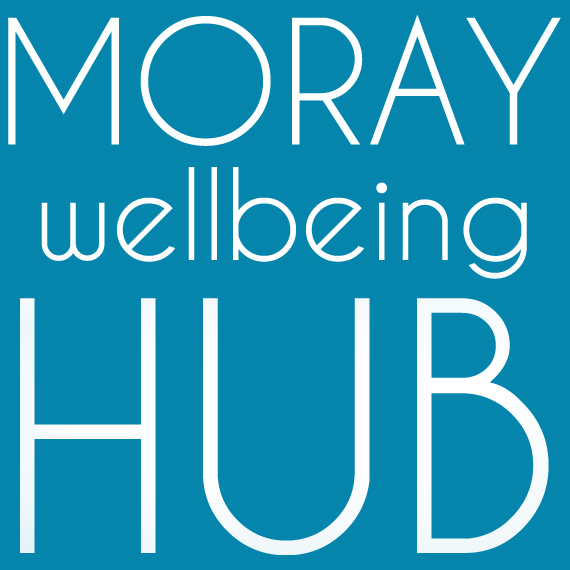 Project: Moray Peer Connectors project, March 2019 – March 2020Reports ToSocial Movement & Enterprise Lead / Director teamWorks closely with project Volunteer Supervisors & Administration SupportSalary / rate of pay & hours:	£14.50 per hour for 32h per monthProject information:In four locality areas (Forres area, Elgin & Lossiemouth, Speyside, Buckie & Cullen), the project aims to harness life experiences in self-management and recovery to better connect, inspire and support community members as part of an integrated partnership approach in Moray.Job OverviewWith a strong track record of coordinating projects and diverse teams of volunteers and freelance specialists, this community development role supports our leadership team to deliver the objectives of Moray Peer Connectors project and our social movement and enterprise; increasing our network, connecting partners and supporting community members to navigate activities and achieve their wellness goals. Responsibilities and DutiesThis operational role is responsible for coordinating our resources to deliver project objectives. work as proactive team member including with specialists in graphic design and web developmentvisible leadership as a peer and Champion of Moray Wellbeing Hub, modeling recovery valuescoordinate MWH key project activities, including: Wellness College, Peer Trainer Pool, Peer Connectors, and our social movement for change (Champions)have excellent awareness of the social movement and enterprise activity and current projectsattend and complete appropriate training in peer-approaches, including supervision and mentoring design and maintain databases and undertake any other administrative duties linked to monitoringattend partnership meetings and networks, and work coproductively with multiple agencies offer advice and information to via face-to-face, telephone and email contacthost community events, promotional activity and support creative delivery coordinate and support Volunteer Supervisors and Administration Supportinterview and recruit volunteers, ensure they are appropriately matched and trainedsupport the Social Movement & Enterprise Lead in their strategic and management role including to;manage budgets and resources, including the reimbursement of expenses research and write policies and procedures, keep up to date with legislationsupervise and mentor team membersensure there is appropriate support, opportunities and training for team membersQualifications & skillsEssential:peer qualifications and experience: e.g. Peer 2 Peer, WRAP or PDA in peer supportstrong interpersonal skills and experience in working with community members of diverse experiences and challenges strong knowledge of Moray wide services and supports for wellbeingproven experience of managing volunteers and a strength-based mentoring approachpassion for peer-led social change and community empowermentexcellent communication skills including around challenging topicsthe capacity to inspire and motivate othersthe ability to deal with information in a confidential manner and respond with sensitivitygood organisational, administrative and IT skills and the ability to manage a variety of tasks a flexible and non-judgemental approach to people and work.Desirable: Qualifications in business and management studies, human resource management, social work, or youth and community work.Creative and technology experience and skillsResearch experience and skills Willing to travel (including national and international travel) and regularly work unsocial hours.